



AGENDA
Monday, October 19
12:00 p.m. via Zoom
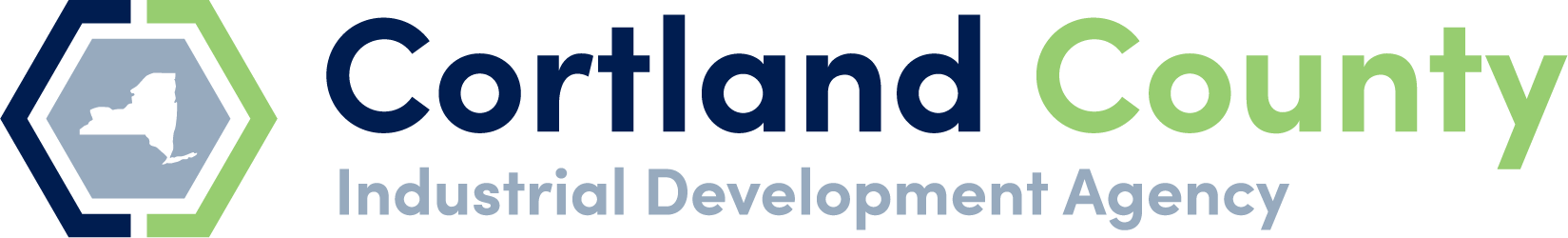 
Roll CallApproval of MinutesNew BusinessCortlandville # I Solar and Energy Storage ProjectConsideration of Preliminary InducementSEQR Resolution
Cortlandville # III Solar and Energy Storage ProjectConsideration of Preliminary InducementSEQR Resolution
ReportsFinance ReportDirector’s ReportAdjourn

